Projectile Motion Notes – Projectile’s Launched at an angle				                    From our notes before, we said that_____________________________ and ____________________________motions create projectile motion. 
We also said that we must think about horizontal and vertical motions _________________________________from one another. 
This means we need to have ___________________________ for both horizontal and vertical motions.Here are the formulas:Example #1:
A soccer ball is kicked with an initial velocity of 10 m/s at an angle of 30ᵒ to the horizontal. Picture: Step 1: Resolve velocity into horizontal and vertical components. Picture:a.) Find the time of flight of the projectile:
In these problems… these objects have a final velocity (vf) of _________ at the top of the object’s path (this is only ½ way though the projectile’s path).
First: Use vfy = viy + gt   -- to find ½ time.                                                       Multiply ½ time by 2 to get full time:b.) Find the maximum height of the projectile: 
Use dy = Viyt + ½ gt²c.) What is the horizontal distance (range) the ball travels?Use  dx = vxt2. A football is being kicked with a velocity of 15 m/s at a 24ᵒ angle to the horizontal. Picture:Find the full time the projectile was in the air:
Formula:Plug in numbers:Answer:Find the maximum height the football traveled.
Formula:Plug in numbers:Answer:What is the horizontal distance (range) the football travels?
Formula:Plug in numbers:Answer:Horizontal Motion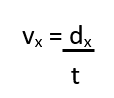 Vertical Motionv = x / tx = vtt = x / vdy = Viyt + ½ gt²v = x / tx = vtt = x / vVfy = Viy +gtv = x / tx = vtt = x / vVfy2 = Viy2 +2gdy